高雄市110年度第40屆國民中小學科學園遊會鳳西國中《雷神槌不槌》成果報告書學校名稱高雄市鳳西國中高雄市鳳西國中高雄市鳳西國中活動名稱雷神槌不槌雷神槌不槌雷神槌不槌執行期間110年10月25日110年10月25日110年10月25日執行地點鳳西國中理化實驗室參與人數全班指導老師王冠東連絡電話0956-119818活動主旨：藉由家政食材(玉米粉)的調理過程中,發現(自然科學)(理化)科的(水溶液)配置比例關係,引領學生探究(非牛頓流體)現象的觀察,學習如何在日常生活中發現神奇奧妙的科學環境,進而誘導孩子能在自我摸索中有所發現,有所獲得,提升學生自我探究科學的素養能力！活動器材：家政食材(玉米粉:20公斤,<分成四組>,<每組:5公斤>)              家政廚具(鍋鏟：4把)              家政工具(透明收納盒:4箱)              生活科技工具(木槌:4支)              日常生活用品(量杯:4個)活動內容(過程):藉由抽籤分組,各予以不同比例的配置水溶液的任務,讓孩子自我摸索(親自動手做)的氛圍之下,體驗大自然科學的奧妙神奇之處!(片尾)分組(檢查作品,驗收成果)中讓不同組別的孩子親自體驗不同組別的比例,是否有符合(非牛頓流體)的現象,從而理解不同比例的水溶液竟有如此神奇奧妙的現象!活動啟示(或原理探討):簡易的實驗過程中,讓孩子自我探索到(非牛頓流體)的現象,從而慢慢引導孩子們未來可能會在二年級學習到(自然科學領域)(理化科)的(水溶液)單元內容!結合課程範圍：一年級(家政)科食材的準備,結合一年級(生活科技)科手工具的使用,探索到二年級(自然科學)(理化科)的(水溶液)單元,培養孩子(跨領域)學習的能力,增進科學素養的思考與探究的精神!參考資料:(1)「輕功水上飄」，真的能辦到嗎？流言追追追-【實驗精華片段】    https://www.youtube.com/watch?v=ALBAcjJPJGY(2) 「非牛頓流體」【中央大學】物理演示實驗－非牛頓流體(Non-Newtonian fluid )     https://www.youtube.com/watch?v=B6sqBeBeO0s(3) 「非牛頓流體」    維基百科   https://zh.wikipedia.org/wiki/%E9%9D%9E%E7%89%9B%E9%A0%93%E6%B5%81%E9%AB%94附件資料(活動照片):活動主旨：藉由家政食材(玉米粉)的調理過程中,發現(自然科學)(理化)科的(水溶液)配置比例關係,引領學生探究(非牛頓流體)現象的觀察,學習如何在日常生活中發現神奇奧妙的科學環境,進而誘導孩子能在自我摸索中有所發現,有所獲得,提升學生自我探究科學的素養能力！活動器材：家政食材(玉米粉:20公斤,<分成四組>,<每組:5公斤>)              家政廚具(鍋鏟：4把)              家政工具(透明收納盒:4箱)              生活科技工具(木槌:4支)              日常生活用品(量杯:4個)活動內容(過程):藉由抽籤分組,各予以不同比例的配置水溶液的任務,讓孩子自我摸索(親自動手做)的氛圍之下,體驗大自然科學的奧妙神奇之處!(片尾)分組(檢查作品,驗收成果)中讓不同組別的孩子親自體驗不同組別的比例,是否有符合(非牛頓流體)的現象,從而理解不同比例的水溶液竟有如此神奇奧妙的現象!活動啟示(或原理探討):簡易的實驗過程中,讓孩子自我探索到(非牛頓流體)的現象,從而慢慢引導孩子們未來可能會在二年級學習到(自然科學領域)(理化科)的(水溶液)單元內容!結合課程範圍：一年級(家政)科食材的準備,結合一年級(生活科技)科手工具的使用,探索到二年級(自然科學)(理化科)的(水溶液)單元,培養孩子(跨領域)學習的能力,增進科學素養的思考與探究的精神!參考資料:(1)「輕功水上飄」，真的能辦到嗎？流言追追追-【實驗精華片段】    https://www.youtube.com/watch?v=ALBAcjJPJGY(2) 「非牛頓流體」【中央大學】物理演示實驗－非牛頓流體(Non-Newtonian fluid )     https://www.youtube.com/watch?v=B6sqBeBeO0s(3) 「非牛頓流體」    維基百科   https://zh.wikipedia.org/wiki/%E9%9D%9E%E7%89%9B%E9%A0%93%E6%B5%81%E9%AB%94附件資料(活動照片):活動主旨：藉由家政食材(玉米粉)的調理過程中,發現(自然科學)(理化)科的(水溶液)配置比例關係,引領學生探究(非牛頓流體)現象的觀察,學習如何在日常生活中發現神奇奧妙的科學環境,進而誘導孩子能在自我摸索中有所發現,有所獲得,提升學生自我探究科學的素養能力！活動器材：家政食材(玉米粉:20公斤,<分成四組>,<每組:5公斤>)              家政廚具(鍋鏟：4把)              家政工具(透明收納盒:4箱)              生活科技工具(木槌:4支)              日常生活用品(量杯:4個)活動內容(過程):藉由抽籤分組,各予以不同比例的配置水溶液的任務,讓孩子自我摸索(親自動手做)的氛圍之下,體驗大自然科學的奧妙神奇之處!(片尾)分組(檢查作品,驗收成果)中讓不同組別的孩子親自體驗不同組別的比例,是否有符合(非牛頓流體)的現象,從而理解不同比例的水溶液竟有如此神奇奧妙的現象!活動啟示(或原理探討):簡易的實驗過程中,讓孩子自我探索到(非牛頓流體)的現象,從而慢慢引導孩子們未來可能會在二年級學習到(自然科學領域)(理化科)的(水溶液)單元內容!結合課程範圍：一年級(家政)科食材的準備,結合一年級(生活科技)科手工具的使用,探索到二年級(自然科學)(理化科)的(水溶液)單元,培養孩子(跨領域)學習的能力,增進科學素養的思考與探究的精神!參考資料:(1)「輕功水上飄」，真的能辦到嗎？流言追追追-【實驗精華片段】    https://www.youtube.com/watch?v=ALBAcjJPJGY(2) 「非牛頓流體」【中央大學】物理演示實驗－非牛頓流體(Non-Newtonian fluid )     https://www.youtube.com/watch?v=B6sqBeBeO0s(3) 「非牛頓流體」    維基百科   https://zh.wikipedia.org/wiki/%E9%9D%9E%E7%89%9B%E9%A0%93%E6%B5%81%E9%AB%94附件資料(活動照片):活動主旨：藉由家政食材(玉米粉)的調理過程中,發現(自然科學)(理化)科的(水溶液)配置比例關係,引領學生探究(非牛頓流體)現象的觀察,學習如何在日常生活中發現神奇奧妙的科學環境,進而誘導孩子能在自我摸索中有所發現,有所獲得,提升學生自我探究科學的素養能力！活動器材：家政食材(玉米粉:20公斤,<分成四組>,<每組:5公斤>)              家政廚具(鍋鏟：4把)              家政工具(透明收納盒:4箱)              生活科技工具(木槌:4支)              日常生活用品(量杯:4個)活動內容(過程):藉由抽籤分組,各予以不同比例的配置水溶液的任務,讓孩子自我摸索(親自動手做)的氛圍之下,體驗大自然科學的奧妙神奇之處!(片尾)分組(檢查作品,驗收成果)中讓不同組別的孩子親自體驗不同組別的比例,是否有符合(非牛頓流體)的現象,從而理解不同比例的水溶液竟有如此神奇奧妙的現象!活動啟示(或原理探討):簡易的實驗過程中,讓孩子自我探索到(非牛頓流體)的現象,從而慢慢引導孩子們未來可能會在二年級學習到(自然科學領域)(理化科)的(水溶液)單元內容!結合課程範圍：一年級(家政)科食材的準備,結合一年級(生活科技)科手工具的使用,探索到二年級(自然科學)(理化科)的(水溶液)單元,培養孩子(跨領域)學習的能力,增進科學素養的思考與探究的精神!參考資料:(1)「輕功水上飄」，真的能辦到嗎？流言追追追-【實驗精華片段】    https://www.youtube.com/watch?v=ALBAcjJPJGY(2) 「非牛頓流體」【中央大學】物理演示實驗－非牛頓流體(Non-Newtonian fluid )     https://www.youtube.com/watch?v=B6sqBeBeO0s(3) 「非牛頓流體」    維基百科   https://zh.wikipedia.org/wiki/%E9%9D%9E%E7%89%9B%E9%A0%93%E6%B5%81%E9%AB%94附件資料(活動照片):活動照片一：從家政廚具(鍋鏟)撈取(玉米粉水溶液)時,充滿好奇的觀察中活動照片一：從家政廚具(鍋鏟)撈取(玉米粉水溶液)時,充滿好奇的觀察中活動照片一：從家政廚具(鍋鏟)撈取(玉米粉水溶液)時,充滿好奇的觀察中活動照片一：從家政廚具(鍋鏟)撈取(玉米粉水溶液)時,充滿好奇的觀察中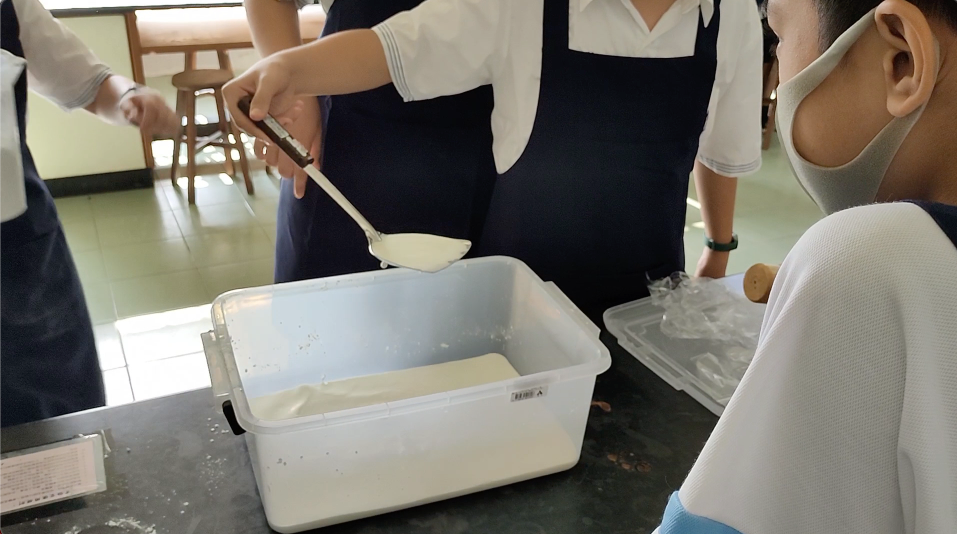 活動照片二：使用(生活科技科)手工具(木槌)檢查(成功)的作品中活動照片二：使用(生活科技科)手工具(木槌)檢查(成功)的作品中活動照片二：使用(生活科技科)手工具(木槌)檢查(成功)的作品中活動照片二：使用(生活科技科)手工具(木槌)檢查(成功)的作品中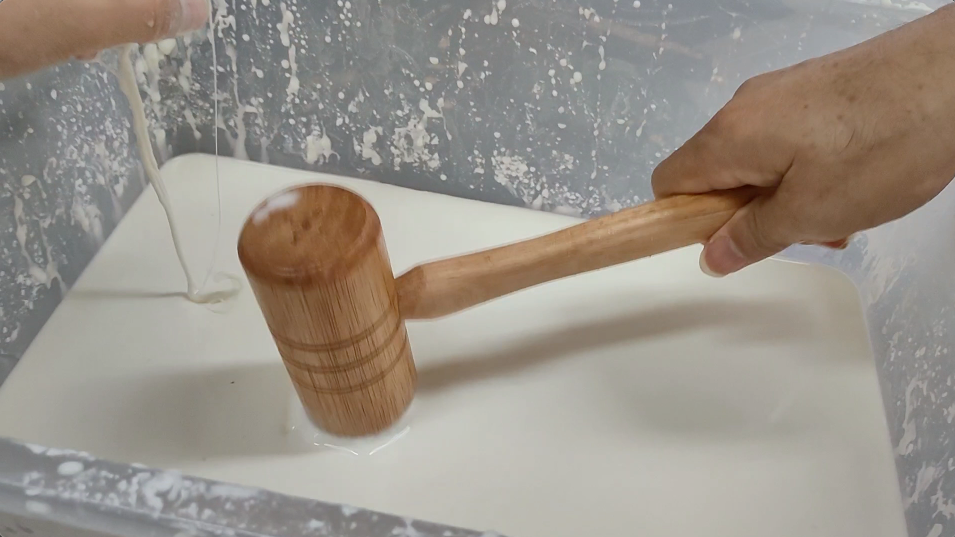 